.Intro : 18 counts (No Tag, No Restart)[1-8] HEEL SWITCH, SCUFF HITCH STOMP, TOE & HEEL TOUCHES, COASTER STEP[9-16] HEEL SWITCH, SCUFF HITCH STOMP, TOE & HEEL TOUCHES, COASTER STEP[17-24] HEEL GRIND & HEEL GRIND & HEEL GRIND ¼ TURN R, COASTER STEP[25-32] TRIPLE STEP FWD, STEP ½ TURN L, ¼ TURN L & SIDE TRIPLE, BEHIND SIDE CROSS[33-40] KICK BALL CROSS, KICK BALL CROSS, SIDE ROCK, SAILOR STEP[41-48] SAILOR STEP, BEHIND SIDE CROSS, PADDLE FULL TURN LEFT[49-56] CROSS ROCK & CROSS ROCK & STEP ½ TURN L, WALK, WALK[57-64] CROSS ROCK, SIDE TRIPLE STEP, CROSS ROCK, ¼ TURN L & TRIPLE FWDSTART AGAIN & ENJOY !The Island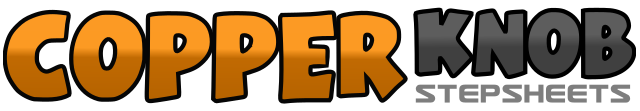 .......Count:64Wall:4Level:Intermediate.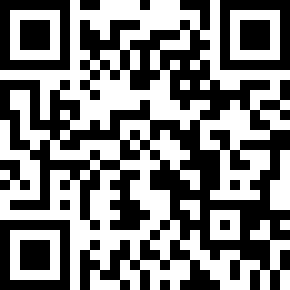 Choreographer:Séverine Fillion (FR) - September 2016Séverine Fillion (FR) - September 2016Séverine Fillion (FR) - September 2016Séverine Fillion (FR) - September 2016Séverine Fillion (FR) - September 2016.Music:The Island - Shauna McStravockThe Island - Shauna McStravockThe Island - Shauna McStravockThe Island - Shauna McStravockThe Island - Shauna McStravock........1&2&Touch right heel fwd, recover on right, Touch left heel fwd, recover on left3&4Scuff right, Hitch right knee, right Stomp cross over left5&6Touch left toe just behind right, recover on left, Touch right heel fwd7&8Right back, left next to right, right fwd1&2&Touch left heel fwd, recover on left, Touch right heel fwd, recover on right3&4Scuff left, Hitch left knee, left Stomp cross over right5&6Touch right toe just behind left, recover on right, Touch left heel fwd7&8Left back, right next to left, left fwd1-2Push right heel on the ground and swivel right toe to the right&Recover on right next to left3-4Push left heel on the ground and swivel left toe to the left&Recover on left next to right5-6Push right heel on the ground and swivel right toe to the right with ¼ turn right 3 :007&8Right back, left next to right, right fwd1&2Triple step left – right – left fwd3-4Right step fwd, Turn ½ left (weight on left) 9 :005&6Turn ¼ left and Triple step right – left – right to right side 6 :007&8Left cross behind right, right to right, left cross over right1&2Kick right fwd, right next to left, left cross over right3&4Kick right fwd, right next to left, left cross over right5-6Rock step right to right side, recover on left7&8Right cross behind left, left to left, right to right1&2Left cross behind right, right to right, left to left3&4Right cross behind left, left to left, right cross over left5&6&7&8Full turn left in place started by left foot : L – R – L – R – L – R – L1-2&Cross Rock right over left, recover on left, right next to left3-4&Cross Rock left over right, recover on right, left next to right5-6Right step fwd, Turn ½ left (weight on left) 12 :007-8Walk fwd on right, on left1-2Cross Rock right over left, recover on left3&4Triple step right – left – right to right side5-6Cross Rock left over right, recover on right7&8¼ turn left and Triple step left – right – left fwd 9 :00